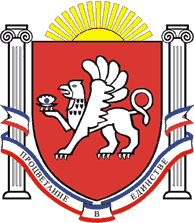 РЕСПУБЛИКА КРЫМРАЗДОЛЬНЕНСКИЙ РАЙОНАДМИНИСТРАЦИЯ КОВЫЛЬНОВСКОГО СЕЛЬСКОГО ПОСЕЛЕНИЯПОСТАНОВЛЕНИЕ16 декабря 2022г.				с. Ковыльное					№ 241О внесении изменений в постановление Администрации Ковыльновского сельского поселения от 01.08.2018г. № 194 «Об утверждении порядка предоставления субсидий из бюджета муниципального образования Ковыльновское сельское поселение юридическим лицам (за исключением субсидий государственным (муниципальным) учреждениям), индивидуальным предпринимателям, физическим лицам-производителям товаров, работ, услуг» (в редакции постановления от 11.11.2019 № 334)В соответствии со статьей 78 Бюджетного кодекса Российской Федерации, Федеральными законами от 24.07.2007  № 209-ФЗ «О развитии малого и среднего предпринимательства в Российской Федерации», от 28.06.2022 № 197-ФЗ «О внесении изменений в Федеральный закон «О развитии малого и среднего предпринимательства в Российской Федерации», Законом Республики Крым от 17.07.2014 года № 30-ЗРК «О развитии малого и среднего предпринимательства в Республике Крым», руководствуясь Уставом муниципального образования Ковыльновское сельское поселение Раздольненского района Республики Крым, принимая во внимание предложение прокуратуры Раздольненского района от 14.09.2022 № Исорг-20350020-2099-22/-203500200, заключение прокуратуры Раздольненского района от 02.11.2022 № Исорг-20350020-2572-22/ 7686-20350020ПОСТАНОВЛЯЮ: 1. Внести в постановление Администрации Ковыльновского сельского поселения от 01.08.2018г. № 194 «Об утверждении порядка предоставления субсидий из бюджета муниципального образования Ковыльновское сельское поселение юридическим лицам (за исключением субсидий государственным (муниципальным) учреждениям), индивидуальным предпринимателям, физическим лицам-производителям товаров, работ, услуг» (в редакции постановления от 11.11.2019 № 334) следующие изменения:в приложении к постановлению: 1) раздел 2 дополнить пунктом 2.13 следующего содержания:« 2.13. В оказании поддержки должно быть отказано в случае, если:1) не представлены документы, определенные нормативными правовыми актами Российской Федерации, нормативными правовыми актами субъектов Российской Федерации, муниципальными правовыми актами, принимаемыми в целях реализации государственных программ (подпрограмм) Российской Федерации, государственных программ (подпрограмм) субъектов Российской Федерации, муниципальных программ (подпрограмм), или представлены недостоверные сведения и документы;2) не выполнены условия оказания поддержки;3) ранее в отношении заявителя - субъекта малого или среднего предпринимательства было принято решение об оказании аналогичной поддержки (поддержки, условия оказания которой совпадают, включая форму, вид поддержки и цели ее оказания) и сроки ее оказания не истекли;4) с даты признания субъекта малого или среднего предпринимательства совершившим нарушение порядка и условий оказания поддержки прошло менее одного года, за исключением случая более раннего устранения субъектом малого или среднего предпринимательства такого нарушения при условии соблюдения им срока устранения такого нарушения, установленного органом или организацией, оказавшими поддержку, а в случае, если нарушение порядка и условий оказания поддержки связано с нецелевым использованием средств поддержки или представлением недостоверных сведений и документов, с даты признания субъекта малого или среднего предпринимательства совершившим такое нарушение прошло менее трех лет. Положения, предусмотренные настоящим пунктом, распространяются на виды поддержки, в отношении которых органом или организацией, оказавшими поддержку, выявлены нарушения субъектом малого или среднего предпринимательства порядка и условий оказания поддержки.».2. Подпункт четвертый пункта 2.13 вступает в действие с 1 января 2023 года.3. Обнародовать настоящее постановление на информационных стендах населенных пунктов Ковыльновского сельского поселения и на официальном сайте Администрации Ковыльновского сельского поселения в сети Интернет http://kovilnovskoe-sp.ru/.4. Настоящее постановление вступает в силу с момента официального обнародования. 5. Контроль за исполнением постановления оставляю за собой.   Председатель Ковыльновского	сельского совета - глава Администрации 	Ковыльновского сельского поселения					Ю.Н. Михайленко